Please fill out the following questionnaire (Edit this document, rather than printing and writing in your choices) and return by E-mail. Below is a list of music categories. Your DJ will consult with you to determine your wishes using this information. Please fill it out as thoroughly as possible. The standard is to play a variety from all these genres during your event. For full variety, please check that selection (Full Variety). For a greater emphasis in a particular category, please indicate this by checking applicable the box(es). If you do not want one or more of the categories, please cross it off. Full Variety  Big Band  Oldies 50's-60's  Motown  Disco  Funk  80's New Wave  80's Dance  80's Hip Hop  90's Dance  90's Hip Hop  2000's Dance  2000's Hip Hop  2010's Dance  2010's Hip Hop  Country  Classic Rock  Current Top 40 Hip Hop  Bay Area Salsa  Merengue  Cumbia  Bachata  Banda  Cha Cha'sLine Dancing Songs (If not check, will not be played)   Cha Cha Slide  Chicken Dance  Cotton Eyed Joe  Cupid Shuffle  Electric Slide  Gangnam Style  Macarena  Wobble  YMCAMusical REQUESTS For Dancing: (Artist - Title) (If you wish to have a remix played, please be as specific as possible) (For Conservative or Religious groups, please provide a play list of acceptable songs)Enhancements you can add with us! Ask for pricing and availability.Availability on some Enhancements are on first come, first served basis, so don’t miss out.We do book these Enhancements on a separate contract.*Uplighting: $595 per 10Choose the perfect color for the room and for dancing they can add excitement as they change colors. As a show or to the beat of the music. (link)*DJ Dance Lights Event-BAR 6: $295 ea.Is the ultimate 6-in-1 lighting system including wash lights and strobes for better color mixing and effects.  (link)*Dancing on the Clouds: $495Our Cloud machine is a movie set grade machine, used in movie making.  We will bring it in, sets it up, runs it for the 'specialty' dance and then takes it away. (link)*Static Monogram: $395Light with your name on it, we can do names or initials & more. These normally shine on the wall, or on the dance floor. (link)*Bubble Machine: $125 or $145One time use only $125, and all night $145. Great for end of Ceremony and/or Entrances in the room to run through, and/or as your guests to escort you out at the end of the night. It a nice replacement to sparkers, as some venues don’t allow sparkers.Cold Sparkler Fountains:  $595.00 for 2 SparklersGreat for end of Ceremony or End of the Night. (Outside Only)Moving Heads with Totems: $595Fitted with a 100 W LED, Dual rotating prisms split the beam for great effects. For a true Nightclub Atmosphere.*Snow Machine: $295Provides the effect of snow. Meaning that the machines come with a snow fluid solution that, looks like falling snowflakes. Have “Snow on Main Street” like at Disneyland, at your event.*Wash Light: $125 ea.Turn off the house lights and make the room any color to match your envision.Rotosphere: $95.Picture a reverse mirror ball with LED lights shining out.*UV Black Light: $125 ea.Glow in the Dark Event.*Cornhole Boards Set: $95.4'x2' Regulation Size Wooden with LED Ring Lights. Set up and tear down.*Cotton Candy Machine:Ask for pricing and availability. Everything needed with 2 Flavors: Vanilla, Blue Raspberry.  Includes set up breakdown. We wear food gloves while serving.*Projector 5500 Lumens: $345 All the wiring needed to connect it, just bring your laptop and we can connect it.*Projector 5500 Lumens & Screen: $395Projector Screen, 84-inch 16:9, Manual Floor Pull Up Scissor Backed Portable Event Screen.*32”or 48" Full HD LCD display: Ask for pricing. This is perfect for Video, or Photo Slideshow to run all night on.*Photo Booth:  Ask for pricing and availability, we have several and they get reserved fast!*Karaoke Package: $325Over 16,000 songs, 2 Karaoke Microphones with stands, and mixing board.*S'mores Fire Pit: $125. We bring the fire, and you bring the supplies. (Outside Only)*CO2 Cryo: Ask for pricing. For End of Ceremony, or Grand Entrance, or Dancing.*Wireless Microphone: $175 ea.Sennheiser Pro Audio Vocal, or Lavalier, Wireless Microphone.*Subwoofer: $145 ea.QSC Subwoofer KW181 1000 Watts of Deep Bass.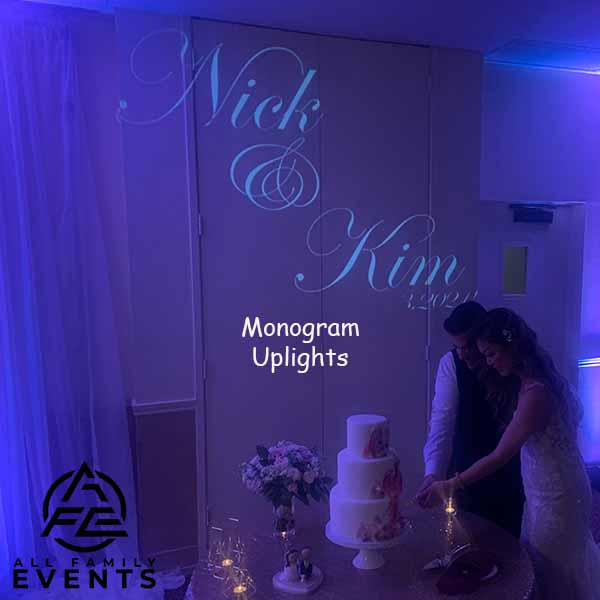 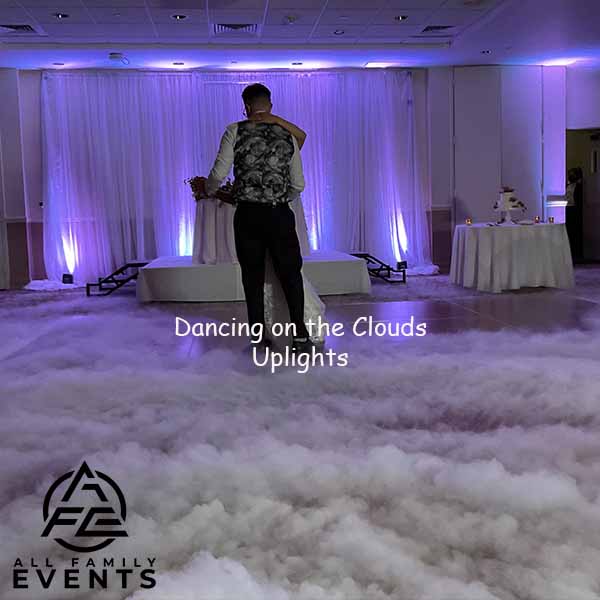 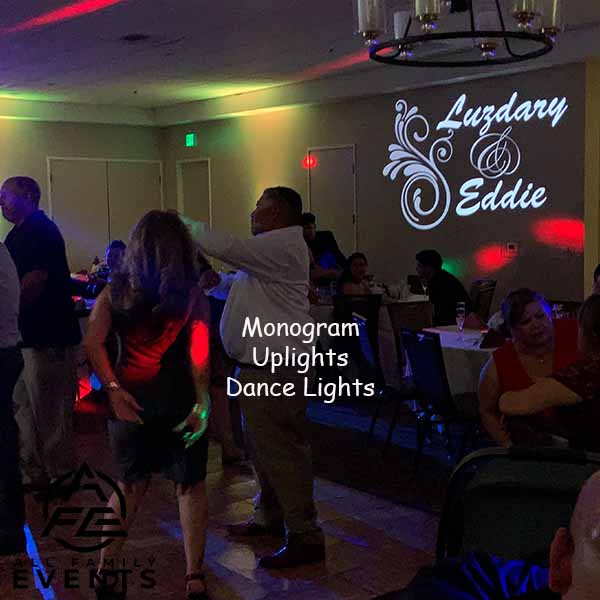 Ceremony Sound System (Included with your Package)This system includes DJ Controller, 1 Powered Speaker on a Tripod, and 1 wireless handheld microphone on a stand, to be shared between the Officiant and the Couple.  It can be used by passing it back and forth or in an interview style.  We suggest adding on a second wired handheld microphone and a stand for use by a singer, and/or reader.  À la carte:Powered Speaker with Stand 		$145.00 eachYamaha 12-Input 4-Bus Mixer with Effects	$175.00 eachSennheiser Pro Vocal Wireless Microphone	$175.00 each	Sennheiser Pro Lavalier Microphone	$175.00 eachShure SM58 Handheld Vocal Microphone	$  75.00 eachTripod Boom Microphone Stand -		$  25.00 eachElectric Instrument Cable			$  20.00 eachSlideshow audio patch cable		$  25.00 eachCeremony Sound Enhancement Package: $595.002x Powered Speakers with Stands1x Yamaha 12-Input 4-Bus Mixer with Effects2x Sennheiser Pro Audio Vocal Wireless Microphone1x Sennheiser Pro Audio Lavalier Microphone2x Shure SM58 Handheld Dynamic Vocal Microphone2x XLR Male to Female Microphone Cables - 50 Feet2x XLR Male to Female Cables - 25 Feet3x Tripod Boom Microphone Stand - Height-Adjustable 1x Guitar Cable 18 ft Electric Instrument Cable (Right Angle)Video / Photo Slideshow audio patch cable to sound systemGrand Oak Tree Enhancement Package: $4495.00All the bells and whistles in one affordable package! Everything with amazing lighting is almost as important to you as killer tunes.Dance Floor Lighting, Uplighting, Wash Light, Dancing on the Clouds, Ceremony Audio Enhancement, Subwoofer, Monogram projected onto the floor or wall, & our amazing photo booth which includes an attendant, and props! Only one (1) Grand Oak Tree Enhancement Package is available per night, and we do multiple events per day.If you decide that you want any of the Enhancements:1) You can “e-sign” or sign contract, then pay the 50% deposit (or in full) via check or Venmo. We will send a receipt acknowledging deposit paid and contract received.  2) The balance is due 2 weeks before the Event.All Family Events DJ & More allfamilyevents.com info@allfamilyevents.comPO BOX 1467 | Martinez, CA 94553 Call/Text: (925) 812-2335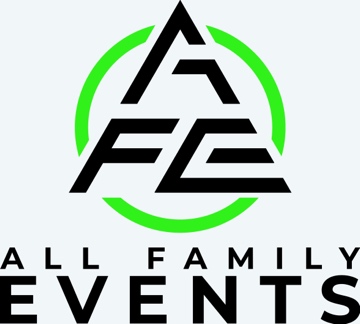 Quinceanera DJ/MC MUSIC SERVICES WORKSHEETClient InformationClient InformationQuinceanera DateTimeTimeName of QuinceaneraParents of QuinceaneraOther ProfessionalsPlanner/Coordinator (If not the venue’s)?Videographer?Photographer?Any special entertainment during the event we should know about?  YES  NO  				IntroductionsIntroductionsIntroductions MusicWill there be introductions of the Parents? YES  NO  If Yes, Name of Parents?Will there be introductions of the Padrino? YES  NO  If Yes, Name of Padrino?Introductions of Court?  YES  NO  Introductions of Court?  YES  NO  Quinceanera IntroductionQuinceanera IntroductionShoe & Crowning CeremonyShoe & Crowning CeremonyWill there be a Shoe CeremonyYes or No What song will be played?Who will have the shoes?Yes or No Who will change the shoes?Yes or No Will there be a crowning?Yes or No Who will be placing the crown?DancesDancesWill there be a waltz? YES  NO  If Yes, what song?If Yes, what song?Who will do the waltzWill there be a dance for the court? YES  NO  If Yes, What SongIf Yes, What SongDance with Father? YES  NO  What Song?What Song?Last DollLast DollWill there be a presentation of Last Doll YES  NO  If Yes, What Song?If Yes, What Song?Who will the Quinceanera present the doll to?Who will the Quinceanera present the doll to?Welcome Speech, and MoreWould the Quinceañera like to make an announcement? Speech or Thank You Yes ___ No ___(Quinceañera should memorize or write down a speech for this event or have it on her phone)Will you have a Slideshow or Video presentation? If so, what time would you like to play the presentation? _____________A Video Projector and Projection Screen can be available for an Extra Cost!Toast? What time do you want the Champagne or Sparkling Apple Cider for the Toast?Please circle or underline: A. before meal. B. During meal. C. After meal. D. Later, during the partySpeech or Thank You Yes ___ No ___(Quinceañera should memorize or write down a speech for this event or have it on her phone)Will you have a Slideshow or Video presentation? And if so at, what time would you like to play the presentation? _____________A Video Projector and Projection Screen can be available for an Extra Cost!Cake cutting What time? ____ pm (We will cue up and play Las Mañanitas and Happy Birthday songs) More Dancing, Dancing, Dancing and Dancing.Questions and Special announcements:Does the Quinceañera hava a Hastag? (example, #AmyQuince2020) *if so we can announce so can tag on Twitter, IG, Snapchat etc...Monogram? If you have us doing a Mongram, would what you like it to read?Up Lights, if we are providing Up Lights, what color do you want, (i.e. we can match many colors, great idea to match the color of her dress also)Enter other info if necessary.
 Dance Music Information1262273284295306317328339341035113612371338143915401641174218431944204521462247234824492550